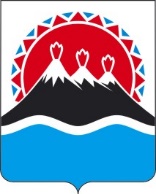 П О С Т А Н О В Л Е Н И ЕПРАВИТЕЛЬСТВА КАМЧАТСКОГО КРАЯ                   г. Петропавловск-КамчатскийВ соответствии с Федеральным законом от 01.04.2020 № 69-ФЗ
«О защите и поощрении капиталовложений в Российской Федерации» в целях содействия защите и поощрению капиталовложений в Российской Федерации и повышения инвестиционной привлекательности Российской Федерации ПРАВИТЕЛЬСТВО ПОСТАНОВЛЯЕТ:1. Определить Министерство инвестиций и предпринимательства Камчатского края исполнительным органом государственной власти, уполномоченным от имени Камчатского края в установленных Федеральным законом от 01.04.2020 № 69-ФЗ «О защите и поощрении капиталовложений в Российской Федерации» случаях и порядке подписывать соглашения о защите и поощрении капиталовложений и дополнительные соглашения к ним, рассматривать связанные с заключением соглашений о защите и поощрении капиталовложений документы, в том числе ходатайство заявителя о признании ранее заключенного договора связанным договором, ходатайство заявителя о включении в соглашение о защите и поощрении капиталовложений обязанности Российской Федерации и субъекта (субъектов) Российской Федерации, предусмотренной частью 12 статьи 10 Федерального закона от 01.04.2020
№ 69-ФЗ «О защите и поощрении капиталовложений в Российской Федерации», а также принимать решения о расторжении соглашений о защите и поощрении капиталовложений и об урегулировании вытекающих из них споров.2. Настоящее постановление вступает в силу со дня его официального опубликования.Пояснительная запискак проекту постановления Правительства Камчатского края«Об определении исполнительного органа государственной власти Камчатского края, уполномоченного на подписание от имени Камчатского края соглашений о защите и поощрении капиталовложений и дополнительных соглашений к ним, принятие решений о расторжении соглашений о защите и поощрении капиталовложений и об урегулировании вытекающих из них споров»Настоящий проект постановления Правительства Камчатского края разработан в соответствии с Федеральным законом от 01.04.2020 № 69-ФЗ «О защите и поощрении капиталовложений в Российской Федерации» (далее -Федеральный закон от 01.04.2020 № 69-ФЗ) в целях содействия защите и поощрению капиталовложений в Российской Федерации и повышения инвестиционной привлекательности Российской Федерации.Полномочия органов государственной власти субъектов Российской Федерации в сфере защиты и поощрения капиталовложений определены частью 7 статьи 4 Федерального закона от 01.04.2020 № 69-ФЗ.В соответствии со статьей 7, частью 3 статьи 11 Федерального закона от 01.04.2020 № 69-ФЗ орган государственной власти, уполномоченный на подписание от имени Камчатского края соглашений о защите и поощрении капиталовложений и дополнительных соглашений к ним, рассмотрение заявления о заключении соглашения о защите и поощрении капиталовложений и прилагаемых  к нему документов (в том числе ходатайства заявителя о признании ранее заключенного договора связанным договором, ходатайства заявителя о включении в соглашение о защите и поощрении капиталовложений обязанности Российской Федерации и субъекта (субъектов) Российской Федерации, предусмотренной частью 12 статьи 10 Федерального закона от 01.04.2020 № 69-ФЗ) определяется высшим исполнительным органом государственной власти субъекта Российской Федерации.Реализация настоящего постановления Правительства Камчатского края не потребует дополнительных расходов краевого бюджета. Настоящий проект постановления Правительства Камчатского края не устанавливает новые и не изменяет ранее предусмотренные нормативными правовыми актами Камчатского края обязанности для субъектов предпринимательской и инвестиционной деятельности, а также не устанавливает, не изменяет и не отменяет ранее установленную ответственность за нарушение нормативных правовых актов Камчатского края, затрагивающих вопросы осуществления предпринимательской и инвестиционной деятельности, в связи с чем не подлежит проведению оценки регулирующего воздействия.Настоящий проект постановления Правительства Камчатского края размещен на Едином портале проведения независимой антикоррупционной экспертизы и общественного обсуждения проектов нормативных правовых актов Камчатского края для проведения независимой антикоррупционной экспертизы 22.07.2020 на срок до 30.07.2020.[Дата регистрации]№[Номер документа]Об определении исполнительного органа государственной власти Камчатского края, уполномоченного на подписание от имени Камчатского края соглашений о защите и поощрении капиталовложений и дополнительных соглашений к ним, принятие решений о расторжении соглашений о защите и поощрении капиталовложений и об урегулировании вытекающих из них споров Временно исполняющий обязанности Председателя Правительства - Первого вице-губернатора Камчатского края[горизонтальный штамп подписи 1]А.О. Кузнецов